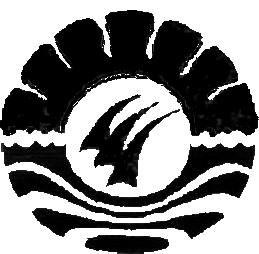 SKRIPSIPERSEPSI GURU TERHADAP PELAKSANAAN SUPERVISI AKADEMIK KEPALA SEKOLAH DI SMP NEGERI 1 MAMASADWI MEILANA LIA DJURUSAN ADMINISTRASI PENDIDIKANFAKULTAS ILMU PENDIDIKANUNIVERSITAS NEGERI MAKASSAR2016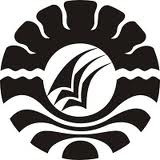 PERSEPSI GURU TERHADAP PELAKSANAAN SUPERVISI AKADEMIK KEPALA SEKOLAH DI SMP NEGERI 1 MAMASASKRIPSIDiajukan untuk Memenuhi Sebagian Persyaratan Guna Memperoleh Gelar Sarjana Pendidikan pada Jurusan Administrasi PendidikanStrata Satu Fakultas Ilmu PendidikanUniversitas Negeri MakassarOleh:DWI MEILANA LIANIM. 114 304 0068JURUSAN ADMINISTRASI PENDIDIKANFAKULTAS ILMU PENDIDIKANUNIVERSITAS NEGERI MAKASSAR2016PERSETUJUAN PEMBIMBINGSkripsi dengan judul Persepsi guru terhadap pelaksanaan supervisi akademik kepala sekolah di SMP Negeri 1 Mamasa.Atas nama:	Nama	: Dwi Meilana Lia D	Nim	: 1143040068	Jurusan	: Administrasi Pendidikan	Fakultas 	: Ilmu PendidikanSetelah diperiksa dan diteliti, naskah skripsi ini telah dinyatakan lulus.       Makassar,  1  Maret 2016Pembimbing I;						       Pembimbing II;	Drs. M. Bachtiar, M.Si					      Dra. St. Habibah, M.SiNIP. 19561231 198503 1 014	NIP. 19621220 198903 2 001Disahkan :Ketua Jurusan Administrasi PendidikanDr. Ratmawati T, M.PdNIP. 19671110 200501 2 002PENGESAHAN UJIAN SKRIPSISkripsi atas nama: Dwi Meilana Lia. NIM 1143040068, Judul “Persepsi Guru Terhadap Pelaksanaan Supervisi Akademik Kepala Sekolah di SMP Negeri 1 Mamasa”. Diterima oleh panitia Ujian Skripsi Fakultas Ilmu Pendidikan Universitas Negeri Makassar dengan SK Dekan Nomor: 2559/UN36.4/PP/2016 tanggal 24 Februari 2016 untuk memenuhi sebagian persyaratan memperoleh gelar Sarjana Pendidikan pada Jurusan Administrasi Pendidikan pada hari Senin, 29 Februari 2016.							Disahkan oleh:							PD. Bidang Akademik FIP UNM							Dr. Abdul Saman, M.Si.,Kons							NIP. 19720817 200212 1 001Panitia Ujian:Ketua		: Dr. Pattaufi, M.Si		          	          ( ........................... )Sekretaris		: Dr. Ratmawati T, M.Pd		          ( ........................... )Pembimbing I	: Drs. M. Bachtiar, M.Si		          ( ........................... )Pembimbing II	: Dra. Sitti Habibah, M.Si		          ( ........................... )Penguji I		: Sumarlin Mus, S.Pd.,M.Pd		          ( ........................... )Penguji II		: Dr. Hj. Kustiah Sunarty, M.Pd	          ( ........................... )PERNYATAAN KEASLIAN SKRIPSISaya yang bertanda tangan di bawah ini:Nama		:  Dwi Meilana Lia DNIM		:  114 304 0068Jurusan		:  Administrasi PendidikanJudul 	:	Persepsi Guru Terhadap Pelaksanaan Supervisi Akademik Kepala Sekolah di SMP Negeri 1 Mamasa.Menyatakan dengan sebenarnya bahwa skripsi yang saya tulis ini benar hasil karya saya sendiri dan bukan merupakan pengambilan tulisan atau pikiran orang lain yang saya akui sebagai hasil tulisan atau pikiran sendiri.Apabila dikemudian hari terbukti atau dapat dibuktikan bahwa skripsi ini hasil jiplakan atau mengandung unsur plagiat, maka saya bersedia menerima sanksi atas perbuatan tersebut sesuai ketentuan yang berlaku.Makassar, 1  Maret 2016Yang membuat pernyataan,Dwi Meilana Lia D1143040068MOTTOBerdoa dan bekerja adalah kunci dari suatu kesuksesan.(Dwi Meilana Lia)Kuperuntukkan karya ini sebagai kado istimewa buat ayahanda dan ibunda tercinta,yang telah berkorban demi kesuksesanku serta buat saudaraku yang selalu menjadi spirit  tersendiri didalam hari- hariku, terima kasih atas doanya…	semoga karunia-Nya mengiringi kita semua. Amin…ABSTRAKDwi Meilana Lia D, 2016 Persepsi guru terhadap pelaksanaan supervisi akademik kepala sekolah di SMP Negeri 1 Mamasa. Skripsi. Dibimbing oleh  Drs.M.Bachtiar,M.Si  dan  Dra.St. Habibah, M.Si; Jurusan Adimistrasi Pendidikan Fakultas Ilmu Pendidikan Universitas Negeri Makassar.Penelitian ini mengkaji persepsi guru terhadap pelaksanaan supervisi akademik kepala sekolah di SMP Negeri 1 Mamasa. Rumusan Masalah dalam penelitian ini adalah  bagaimanakah persepsi guru terhadap pelaksanaan supervisi akademik kepala sekolah di SMP Negeri 1 Mamasa. Berdasarkan hal tersebut penelitian ini bertujuan untuk mengetahui persepsi guru terhadap pelaksanaan supervisi akademik kepala sekolah di SMP Negeri 1 Mamasa.Pendekatan yang digunakan dalam penelitian ini adalah deskriptif kuantitatif. populasi dalam penelitian adalah semua guru SMP Negeri 1 Mamasa yang berjumlah 42 orang. Pengumpulan data dilakukan dengan teknik angket,  dan dokumentasi, teknik analisis data dengan analisis persentase. Kesimpulan hasil penelitian menunjukkan: Persepsi guru terhadap pelaksanaan supervisi akademik kepala sekolah di SMP Negeri 1 Mamasa terlaksana dengan baikPRAKATAPuji syukur kehadirat Tuhan  Yang Maha Esa senantiasa penulis panjatkan, karena berkat rahmat dan hidayah-Nya, sehingga skripsi ini dapat terselesaikan. Skripsi ini berjudul  Persepsi Guru Terhadap Pelaksanaan Supervisi Akademik Kepala Sekolah di SMP Negeri 1 Mamasa. Penulisan skripsi ini dimaksudkan sebagai persyaratan dalam penyelesaian studi pada Jurusan Administrasi Pendidikan  Fakultas Ilmu Pendidikan Universitas Negeri Makassar.	Selama penulisan skripsi ini, penulis menghadapi berbagai hambatan dan persoalan, dikarenakan waktu, biaya, tenaga serta kemampuan penulis yang sangat terbatas. Namun berkat bimbingan, motivasi, bantuan dan sumbangan pemikiran dari berbagai pihak, segala hambatan dan tantangan yang dihadapi penulis dapat teratasi. Oleh karena itu, dengan penuh hormat penulis menghaturkan terima kasih kepada Drs. M. Bachtiar, M.Si, dan Dra. St. Habibah, M,Si masing-masing selaku pembimbing I dan pembimbing II yang telah banyak meluangkan waktu dan tenaga dalam memberikan arahan, petunjuk dan motivasi kepada penulis mulai dari penyusunan usulan penelitian hingga selesainya skripsi ini. Selanjutnya ucapan yang sama dihaturkan kepada:Dr. Abdullah Sinring, M.Pd. sebagai Dekan; Dr. Abdul Saman, M.Si. Kons sebagai PD I; Drs. Muslimin, M.Ed sebagai PD II; dan Dr. Pattaufi, S.Pd, M.Si sebagai PD III FIP UNM, yang telah memberikan layanan akademik, administrasi dan kemahasiswaan selama proses pendidikan dan penyelesaian studi.Dr. Ratmawati T, M.Pd dan Dra. Sitti Habibah, M.Si masing-masing sebagai  Ketua dan Sekretaris Jurusan Administrasi Pendidikan FIP UNM, yang dengan penuh perhatian memberikan bimbingan dan memfasilitasi penulis selama proses perkuliahan.Dosen Fakultas Ilmu Pendidikan, khususnya Jurusan Administrasi Pendidikan yang telah mendidik dan memberikan bekal ilmu pengetahuan kepada penulis.Kepala Sekolah dan Guru SMP Negeri 1 Mamasa yang berkenan menerima dan memberikan sedikit waktunya untuk membantu peneliti dalam melakukan penelitian.Teristimewa kedua Orang tuaku tercinta, ayahanda Daud, S dan Sesnoni Mawar Nia Lia  yang  telah merawat dan membesarkan penulis dengan susah payah dan ketulusannya mencurahkan cinta, kasih sayang dan perhatiannya disertai dengan iringan do’a sehingga peneliti dapat menyelesaikan studinya. Semoga ananda dapat membalas setiap tetes demi tetes keringat yang tercurah demi membimbing ananda menjadi seorang manusia yang berguna.Saudaraku tercinta Delianto, Tri Apriyanto dan Yani Ananda Lia, terima kasih telah memberikan dukungan baik berupa materil dan non materil untuk menyelesaikan skripsi ini. Teman-teman angkatan 2011 yang tidak akan pernah 	melupakan kalian semua, kalian sudah mengisi hari-hariku selama kurang lebih empat tahun yang senantiasa memberikan bantuan serta motivasi penulis dalam menyelesaikan akademik penulis.Kepada berbagai pihak yang tidak sempat penulis sebutkan namanya satu persatu yang tentunya telah memberikan motivasi kepada pihak penulis dalam menyelesaikan studinya di Universitas Negeri Makassar.Semoga skripsi ini dapat bermanfaat sebagai bahan masukan dan informasi bagi pembaca, dan semoga kebaikan dan keikhlasan serta bantuan dari semua pihak bernilai ibadah di sisi Tuhan Yang Maha Esa Amin.Makassar,  1 Maret 2016								     Dwi Meilana Lia D DAFTAR ISI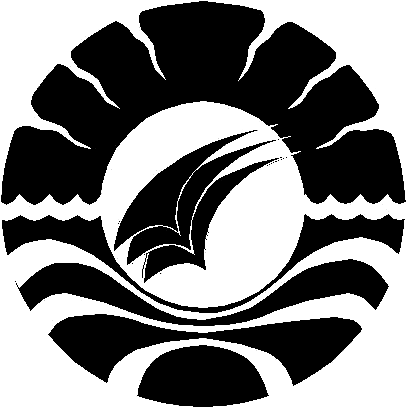 												                                                                                                         HalamanHALAMAN SAMPUL                                                                                        iHALAMAN JUDUL	ii PERSETUJUAN PEMBIMBING                                                                       iiiPENGESAHAN UJIAN SKRIPSI	ivPERNYATAAN KEASLIAN SKRIPSI                                                              v MOTTO                                                                                                               vi ABSTRAK                                                                                                          viiPRAKATA                                                                                                          viii DAFTAR ISI                                                                                                        xiDAFTAR GAMBAR                                                                                            xiiiDAFTAR TABEL                                                                                                xivDAFTAR LAMPIRAN                                                                                        xvBAB I PENDAHULUAN Latar Belakang Masalah                                                                            1 Rumusan Masalah                                                                                     10 Tujuan Penelitian                                                                                       10 Manfaat Penelitian                                                                                     11BAB II TINJAUAN PUSTAKA DAN KERANGKA PIKIR Tinjauan Pustaka                                                                                      12 Pengertian Persepsi                                                                               12Pengertian guru                                                                                      15 Pengertian persepsi guru                                                                       18 Supervisi akademik 	19 Supervisi akademik  kepala sekolah                                                      33 Tugas kepala sekolah sebagai supervisor                                              38 Kerangka Pikir                                                                                           39BAB III METODE PENELITIAN Pendekatan dan Jenis Penelitian                                                                41 Variabel dan Desain Penelitian                                                                  42 Defenisi Operasional Variabel                                                                   42 Populasi dan Sampel Penelitian                                                                 43 Teknik Pengumpulan Data                                                                         43 Teknik Analisis Data                                                                                  45BAB IV HASIL PENELITIAN DAN PEMBAHASAN  Hasil Penelitian                                                                                          46 Pembahasan Hasil Penelitian                                                                     55BAB V KESIMPULAN DAN SARAN Kesimpulan                                                                                                62 Saran                                                                                                           62DAFTAR PUSTAKA                                                                                           64LAMPIRAN                                                                                                          67RIWAYAT HIDUP  DAFTAR GAMBAR2.1                                        Kerangka Pikir                                                     40DAFTAR TABELDAFTAR LAMPIRANHalamanLampiran I	 Kisi-Kisi Instrumen Penelitian                                                        68  Lampiran II	Angket Penelitian                                                                             69     Lampiran III	Hasil Penelitian                                                                                 74   Lampiran IV	 Validasi Angket                                                                                76    Lampiran V	Uji Reabilitas                                                                                     77     Lampiran VI	 Data Guru Smp Negeri 1 Mamasa                                                   79Lampiran VII   Foto Pada Saat Penelitian                                                                 80   Lampiran VIII Persuratan